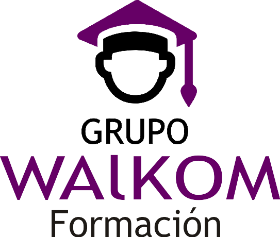 FORMULARIO DE MATRÍCULAPara completar la matrícula, deberá enviar esta ficha de inscripción cubierta al email secretariatecnica@hidesasturias.com , junto a la fotocopia del título oficial y  al comprobante de pago del curso realizado a través de transferencia bancaria a la cuenta UNICAJA con IBAN número ES28 2103 7220 3000 3001 9951, donde debe constar su nombre como concepto.Curso acreditado con 7,7 créditos por la Comisión de Formación Continuada de las Profesiones Sanitarias de la Comunidad de Madrid para T. Superior en Higiene Bucodental, Con el aval del Instituto Europeo de Formación de Formación (I.E.F.F.) y la colaboración de la Asociación Asturiana de Higienistas Bucodentales (HIDES ASTURIAS).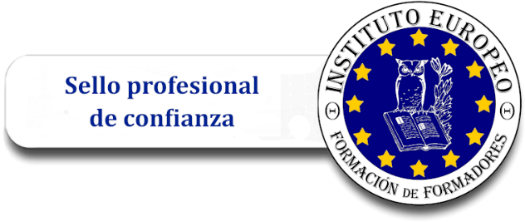 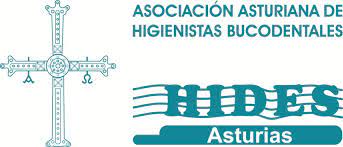 Términos y condicionesCondiciones Generales de Compra1.- DATOS DEL VENDEDOREn virtud de la obligación de identificación del vendedor impuesta por la Ley 34/2002 de Servicios de la Sociedad de La Información y del Comercio Electrónico (LSSICE), la plataforma pone en conocimiento del usuario y cliente los siguientes datos:Walkom Servicios & Formación S.L. (en adelante WALKOM)
Domicilio: Calle Foso 122 Bajo F, 28300 Aranjuez (Madrid)
NIF Registro Mercantil B87062766
Teléfono 918922020
Correo electrónico info@walkom.org
Titularidad del Fichero: Propiedad de Grupo Walkom
2.- OBJETO Y ÁMBITO DE APLICACIÓNEl presente documento describe las Condiciones Generales de Contratación a las que se someten las transacciones comerciales entre la mercantil WALKOM, y el adquirente de los productos y cursos ofertados por esta (en adelante “el cliente” o “el alumno”).
La contratación de productos o servicios a la que es aplicable se establecerá en los medios que determine WALKOM y en particular mediante la página web www.walkom.org/ y su Campus Online.La compra de cualquiera de los productos o cursos ofrecidos en la web supondrá la sumisión, aceptación y observancia de las presentes Condiciones Generales de Contratación para el cliente y WALKOM.
Las Condiciones Generales pueden ser modificadas por necesidades del servicio durante la vigencia del contrato existente con el cliente. En tal caso, serán publicadas en el Campus Online y comunicadas a través de los canales habituales con carácter genérico pudiendo el alumno ejercer el derecho de desistimiento recogido en la cláusula 8 en el plazo convenido.
Sin perjuicio de lo previsto en las presentes Condiciones Generales de Contratación, el cliente queda sometido sin reservas al cumplimiento de las normas establecidas en las Condiciones Generales de uso de la misma que se exhiben en la web www.walkom.org
3.- OFERTA COMERCIALLa oferta comercial vinculante será la existente en el momento de compra en la web www.walkom.org, siendo esta la única fuente de vinculación sobre las ofertas para WALKOM.WALKOM, podrá, cuando lo estime oportuno realizar modificaciones que incidan en cualquiera de los elementos de la oferta comercial, tales como precios, promociones, condiciones comerciales y de prestación del servicio.
La información sobre productos, servicios y ofertas presente en la web se presumirse exacta y vigente mientras conste en la misma de manera pública.No obstante, si las condiciones de contratación de productos o servicios reflejen un error material de carácter general, WALKOM podrá resolver dicha contratación reintegrando las cantidades abonadas al alumno. Esta resolución contractual no afectará a aquellos productos contratados sin que mediase error.
4.- ADQUISICIÓN DE PRODUCTOS Y SERVICIOSAdquisición: Es requisito imprescindible para realizar la compra de cualquiera de los productos o servicios ofertados en la web, que el cliente sea mayor de 18 años y proporcione a través del formulario dispuesto durante el proceso de compra, todos los datos requeridos e identificados como obligatorios.La adquisición del producto conlleva la aceptación de la oferta comercial, quedando el alumno vinculado a la normativa de uso web y las condiciones generales de contratación de forma inmediata.
5.- CUOTAS Y PAGOSEl acceso a cada uno de los productos y servicios ofertados requiere el pago del precio vigente en el momento de formalización de la compra, así como la aceptación de las condiciones generales y particulares en caso de existir.
Las modalidades de pago podrán ser las siguientes según libre disposición del cliente en cada momento: pago único (mediante tarjeta de crédito o débito y pago financiado) y pago mensual (pago por suscripción):
PAGO ÚNICO• Pago mediante tarjeta de crédito o débito:El abono del precio total de los productos y/o servicios se podrá realizar mediante tarjeta de crédito o debido, a través de pasarela de pago provista por terceros a WALKOM en cada momento. Se realizará en un único plazo y en el mismo acto
En caso de existir comisión alguna por la utilización de dicha pasarela de pago, esta será abonada por el cliente en todo caso. Si la tarjeta de pago fuese denegada, se cancelará la compra y se informará de ello al cliente. Si se desease realizar el pago con tarjetas emitidas fuera de España, el banco emisor debe estar adherido al Protocolo de Seguridad de Comercio Electrónico Seguro (CES); en otro caso, no se aceptará el pago.En cualquier caso, el pago con tarjeta se efectuará a través de una pasarela de pago de comercio electrónico segura. Los datos viajarán encriptados a través de un protocolo de seguridad. WALKOM no almacena, gestiona o dispone en ningún caso de los datos bancarios aportados por el cliente. Estos datos se introducen en el entorno de la pasarela de pago existente en cada momento, quedando exenta WALKOM de cualquier responsabilidad sobre estos datos.• Pago financiado:Mediante el ofrecimiento de financiación por parte de PAGAMASTARDE S.L, con NIF B-65528499, domiciliada en Paseo de la Castellana 95, 28046, Madrid. Dicha mercantil se encuentra inscrita en el Registro Mercantil de Madrid, en el tomo 33654, filo 148, hoja M-605779 inscripción segunda.Dicho ofrecimiento de financiación no vincula en ningún caso a WALKOM con la relación jurídica entre el cliente que decide utilizar este sistema de financiación y la mercantil PAGAMASTARDE S.L.PAGO MENSUALEl abono del precio de los productos y/o servicios se podrá realizar mediante la modalidad de pago WALKOM suscripción mensual, mediante tarjeta de crédito o debido, a través de pasarela de pago provista por terceros a WALKOM en cada momento.
Se realizará en varios plazos y siempre con la periodicidad mensual a día uno del mes siguiente.
Los precios y renovaciones de cada producto y/o servicio estarán públicos en la página web en el apartado del producto y/o servicio ofrecido.
En caso de existir comisión alguna por la utilización de dicha pasarela de pago, esta será abonada por el cliente en todo caso. Si la tarjeta de pago fuese denegada, se cancelará la compra y se informará de ello al cliente. Si se desease realizar el pago con tarjetas emitidas fuera de España, el banco emisor debe estar adherido al Protocolo de Seguridad de Comercio Electrónico Seguro (CES); en otro caso, no se aceptará el pago.En cualquier caso, el pago con tarjeta se efectuará a través de una pasarela de pago de comercio electrónico segura. Los datos viajarán encriptados a través de un protocolo de seguridad. WALKOM no almacena, gestiona o dispone en ningún caso de los datos bancarios aportados por el cliente. Estos datos se introducen en el entorno de la pasarela de pago existente en cada momento, quedando exenta WALKOM de cualquier responsabilidad sobre estos datos.Únicamente los titulares de las tarjetas de crédito o débito utilizadas en la tienda online de WALKOM son los responsables de las transacciones efectuadas en la misma.Todos los datos son introducidos a través de la web/página segura con tecnología de seguridad SSL aplicada.
6.- CONTENIDO DOCENTE Y ACCESO AL MISMOContenido: El contenido de los cursos contratados es el determinado en la Oferta Comercial con las especificaciones de las Condiciones Particulares. Se considerará contenido cualquier documento, físico o digital, o soporte telemático, cuya finalidad sea docente.
No obstante, dada la disponibilidad en el tiempo de dicho contenido, el mismo puede variar e incluso ampliarse. En tal caso, el alumno declara aceptar dichos cambios, si bien podrá solicitar la información pertinente sobre el motivo de las modificaciones.
La participación del alumno en las clases grabadas presenciales u online, implica la generación de nuevo contenido que tendrá a su disposición en las plataformas contratadas. Asimismo, se acepta el uso de ese material docente por otros alumnos, pudiendo ser puesto a disposición del resto mediante las plataformas habituales.WALKOM se compromete a respetar y proteger los datos de carácter personal de los alumnos más allá del ámbito docente, de acuerdo con lo establecido en su política de privacidad, disponible en su página web.
Acceso: Una vez adquirido el producto o servicio, el acceso a su contenido, a través del Campus Online, queda supeditado al cotejo de la identidad del usuario por WALKOM Con este fin el usuario deberá incluir en sus datos de perfil del Campus Online su número de DNI en el plazo de 7 días. Dicho dato será incluido en la base de datos para el fin descrito.
El usuario se responsabiliza de la autenticidad del dato del DNI. En caso de no poder acreditarse la identidad del usuario, el acceso al contenido del producto o servicio adquirido seguirá restringido.Para garantizar el servicio personalizado y la recuperación de sus materiales en caso de extravío, se incorporarán los datos de identificación del alumno a los soportes materiales.
7.- DESCARGA DEL MATERIALRealizada la compra y el cotejo de la identidad del usuario, este tendrá acceso a todo el material adquirido, debiendo cumplir con las condiciones legales de uso descritas en www.walkom.orgEl uso de los materiales y del contenido de los productos o servicios adquiridos por el usuario es de uso personal e intransferible.
Dado que el material está destinado a diferentes fases en las pruebas de acceso, los materiales serán eliminados de la plataforma una vez sean innecesarios o hayan sido modificados.
8.- DESISTIMIENTOEl usuario tiene derecho a desistimiento según Real Decreto Legislativo 1/2007, de 16 de noviembre, por el que se aprueba el texto refundido de la Ley General para la Defensa de los Consumidores y Usuarios y otras leyes complementarias.
No obstante, los productos ofertados por WALKOM se encuentran enmarcados en las excepciones al derecho de desistimiento de la LGDCU en su artículo 103. m) que dice literalmente:“Artículo 103. Excepciones al derecho de desistimiento.El derecho de desistimiento no será aplicable a los contratos que se refieran a: (…) 1. m) El suministro de contenido digital que no se preste en un soporte material cuando la ejecución haya comenzado con el previo consentimiento expreso del consumidor y usuario con el conocimiento por su parte de que en consecuencia pierde su derecho de desistimiento.”
Por tanto, el derecho de desistimiento no podrá ejercitarse una vez realizado el acceso al Campus Online como usuario ni cuando se haya realizado la descarga de cualquier material o contenido incluida en la misma.Para los casos en los que no se haya producido el acceso a el Campus Online o no se realice ninguna descarga de material, será posible ejercitar el derecho de desistimiento y solicitar la devolución del importe pagado, como reconoce la Ley General para la Defensa de los Consumidores y Usuarios y otras leyes complementarias (artículos 68 a 79 y 102 a 108)
De manera específica el plazo para ejercitar el derecho a desistir de la compra realizada sin justificación alguna es de 14 días naturales desde la realización de la compra en la web www.walkom.org, siempre que no se haya producido el acceso o descarga descritos.Para desistir del producto comprado será necesario ponerse en contacto con WALKOM mediante los datos de contacto expuestos en las presentes condiciones, exponiendo de manera inequívoca la decisión de desistir de la compra.
Se informa al cliente que según el artículo 29 de la Ley 16/2011, de 24 de junio de Contratos de Crédito, si usted realizó la compra mediante financiación, el desistimiento en plazo y forma le libera de las obligaciones contraídas con la empresa financiera sin penalización alguna. WALKOM cumple su obligación legal de informar sobre este punto, pero recuerda al cliente que el contrato de financiación no vincula de ningún modo a WALKOM y el cliente en materia de financiación, siendo PAGAMASTARDE S.L la única responsable de dicho contrato.El reembolso se realizará utilizando el mismo medio de pago que hayas empleado para la transacción inicial.
La política de desistimiento puede ser consultada en www.walkom.org/politica-desistimiento/
9.- CESIONES DE CONTRATOEl cliente no podrá ceder a un tercero su posición contractual y los derechos y obligaciones dimanantes de la adquisición de los productos y servicios, sin consentimiento expreso de WALKOM.
10.- RESOLUCIÓNSerán causas de resolución del contrato, además de las previstas expresamente en el ordenamiento jurídico, las siguientes:
• Mutuo acuerdo entre las partes.• Extinción de la personalidad jurídica o declaración judicial en concurso de acreedores de cualquiera de las partes.• Falta de pago del precio convenido.• El incumplimiento por el cliente de las presentes Condiciones Generales de Contratación y particulares existentes en su caso, o de las Condiciones de Uso de la web establecidas en www.walkom.orgLa inadmisión o exclusión del proceso selectivo por no cumplir los requisitos exigidos para formar parte o continuar en el mismo, no será causa de resolución del presente contrato ni dará derecho al reembolso del pago realizado.
11.- COMUNICACIONES ENTRE LAS PARTESLas notificaciones que WALKOM deba hacer al cliente en cuestiones relativas a la ejecución o cumplimiento del presente contrato se efectuarán en la dirección de correo electrónico que el cliente haya facilitado en el formulario de compra o en cualquier domicilio de contacto que haya sido facilitado por el cliente con posterioridad. Es obligación del cliente mantener sus datos de comunicación actualizados.Por su parte, el cliente, para cualquier cuestión relativa a la compra de productos o servicios a través de la web www.walkom.org y en su caso, la presentación de reclamaciones, deberá dirigirse a los servicios de Atención al Cliente de WAKOM, en el número de teléfono 918922020 o mediante el correo electrónico info@walkom.org
12.- PROPIEDAD INTELECTUALLos derechos de propiedad intelectual e industrial de los productos ofertados a través de la web www.walkom.org pertenecen a WALKOM o a terceros que en cada momento pudieran colaborar con la creación de contenidos o cursos. El cliente, por el hecho de la compra no adquiere ninguno de dichos derechos y tiene prohibida la reproducción, transformación, comunicación pública o difusión o venta de las obras intelectuales en los términos exigidos por la normativa vigente.La adquisición productos sujetos a propiedad intelectual se realizará para uso exclusivamente personal del cliente (copia privada), sin que pueda, en ningún caso, comunicarlos o ceder su uso a terceros. Esta licencia, por tanto, es intransferible.
WALKOM entenderá especialmente vulnerados los derechos de propiedad intelectual e industrial de sus productos en aquellos casos en los que el material sea compartido de manera pública o privada en redes sociales, webs torrent, plataformas de descarga, plataformas de compraventa ajenas a WALKOM o mediante cualquier medio de distribución no oficial.
Cualquier infracción de los derechos de propiedad intelectual e industrial, será denunciada y perseguida por todos los medios legales, tanto penales como civiles.
13.- PROTECCIÓN DE DATOSDe conformidad con lo dispuesto por la Ley Orgánica 3/2018, de 5 de diciembre, de Protección de Datos Personales y garantía de los derechos digitales, todos los datos de carácter personal facilitados durante la utilización del sitio web serán tratados de conformidad con lo dispuesto en el apartado “POLÍTICA DE PRIVACIDAD” de la propia www.walkom.org
14.- LEGISLACIÓN APLICABLE Y JURISDCCIÓNLas presentes condiciones generales se rigen por la Ley española. El titular del sitio web www.walkom.org y el usuario, se someten de forma expresa, siempre que sea disponible para las partes, a los Juzgados y Tribunales de la ciudad de Madrid (España), para cualquier controversia que pueda surgir entre las partes derivada del acceso o utilización del sitio web y la prestación de servicios realizada.WALKOM se reserva todos los derechos sobre este documento. La copia, reproducción y distribución del mismo requerirá previa y expresa autorización de la mercantil.15.- POLÍTICAS DE ENVÍO Y DEVOLUCIÓNEntrega
WALKOM se compromete a enviar los productos comprados al domicilio especificado durante el proceso de compra.
A efectos de las presentes Condiciones, se entenderá que se ha producido la “entrega” o que el/los producto/s han sido “entregado/s” cuando se recibe el producto correctamente y no se ha producido por parte del cliente un contacto con WALKOM indicando lo contrario.Plazos de entregaEl plazo de entrega de cada producto vendrá determinado por el servicio de correo que WALKOM utilice en cada momento.Gastos de envíoLos gastos de envío o manipulación serán los publicados en la web en cada momento. Dichos gastos se añadirán al precio de los productos/servicios y se mostrarán claramente antes de la realización del pedido.CancelacionesEl Cliente podrá solicitar la cancelación de cualquier pedido conforme a las condiciones puntuales de cada producto o servicio indicadas en el momento de la compra.La empresa acepta la cancelación de órdenes a través del Servicio de Atención al Cliente bien por correo electrónico enviado a nuestro email info@walkom.org teléfono de contacto 918922020.Devoluciones de serviciosEn los casos en que usted considere que el servicio no se ajusta a lo estipulado, deberá ponerse en contacto con nosotros de forma inmediata por medio de nuestro email o teléfono, facilitando los datos del servicio, así como la causa. Una vez recibida la notificación nos pondremos en contacto con usted para informarle sobre cómo debe proceder.
La devolución se efectuará en el mismo método de pago que se utilizó para pagar la compra o el método que se acuerde entre cliente y WALKOM.Si usted tiene alguna duda, puede ponerse en contacto con nosotros a través de nuestro email info@walkom.org o el teléfono de contacto 918922020.Quedan a salvo los derechos reconocidos por la legislación vigente.CURSOGESTIÓN Y RESOLUCIÓN DE CONFLICTOS EN EL ÁMBITO SANITARIOEDICIÓN: 28/05/2023 – 28/08/2023NOMBRE COMPLETONIF / NIECATEGORÍA PROF.EMAILTELÉFONO